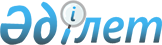 Об утверждении перечня, наименования и индекса автомобильных дорог общего пользования районного значения Жамбылского района
					
			Утративший силу
			
			
		
					Постановление акимата Жамбылского района Жамбылской области от 17 марта 2017 года № 135. Зарегистрировано Департаментом юстиции Жамбылской области 21 апреля 2017 года № 3391. Утратило силу постановлением акимата Жамбылского района Жамбылской области от 29 декабря 2018 года № 862
      Сноска. Утратило силу постановлением акимата Жамбылского района Жамбылской области от 29.12.2018 № 862 (вводится в действие по истечении 10 календарных дней после дня его первого официального опубликования).

      Примечание РЦПИ.

      В тексте документа сохранена пунктуация и орфография оригинала.
      В соответсвии статьи 31 Закона Республики Казахстан от 23 января 2001 года "О местном государственном управлении и самоуправлении в Республики Казахстан", пункта 7 статьи 3, пункта 2 статьи 6 Закона Республики Казахстан от 17 июля 2001 года "Об автомобильных дорогах" акимат Жамбылского района ПОСТАНОВЛЯЕТ:
      1. Утвердить перечень, наименования и индекса автомобильных дорог общего пользования районного значения Жамбылского района согласно приложению к настоящему постановлению.
      2. Коммунальному государственному учреждению "Отдел жилищно-коммунального хозяйства, пассажирского транспорта и автомобильных дорог акимата Жамбылского района" (Садыров. Е) в установленном законодательном порядке обеспечить:
      1) государственную регистрацию настоящего постановления в органах юстиции;
      2) в течении десяти календарных дней после государственной регистрации настоящего постановления его направление на официальное опубликование в периодических печатных изданиях и в информационно-правовой системе "Әділет";
      3) размещение настоящего постановления на интернет-ресурсе акимата Жамбылского района;
      4) принятие иных мер вытекающих из настоящего постановления.
      3. Контроль за исполнением настоящего постановления возложить на заместителя акима района Б. Казанбасова.
      4. Настоящее постановление вступает в силу со дня государственной регистрации в органах юстиции и вводится в действие по истечении десяти календарных дней после дня его первого официального опубликования.
      "Согласовано":
      Руководитель управления
      стройтельства, пасажирского
      транспорта и автомобильных дорог
      акимата Жамбылской области
      А.Б. Ахатаев
      17 марта 2017 год Наименования и индексы автомобильных дорог общего пользования районного значения Жамбылского района
					© 2012. РГП на ПХВ «Институт законодательства и правовой информации Республики Казахстан» Министерства юстиции Республики Казахстан
				
      Аким района

 М. Мусаев
Приложение к постановлению
акимата Жамбылского района
№ 135 от "17" марта 2017 года
№
Индекс автодороги
Наименование автомобильных дорог
Протяженность (километр)
1
2
3
4
1
KH-GB-1
Автомобильная дорога "Подъезд к селу Бесагаш" 0-3,4
3,4
2
KH-GB-2
Автомобильная дорога "Бесағаш-Юбилейный" 0-3,8
3,8
3
KH-GB-3
Автомобильная дорога "Богатырь пионер-лагерь" 0-2
2
4
KH-GB-4
Автомобильная дорога "Объезд села Аса" 0-2,649
2,649
5
KH-GB-5
Автомобильная дорога "Северный подъезд к селу Аса" 0-1,5
1,5
6
KH-GB-6
Автомобильная дорога "Бирлесу Енбек-Гипсовый-Казфосфат" 0-24,3
24,3
7
KH-GB-7
Автомобильная дорога "Подъезд к селу Октябрь Жемис" 0-1,35
1,35
8
KH-GB-8
Автомобильная дорога "Подъезд к селу Рахат" 0-0,35
0,35
9
KH-GB-9
Автомобильная дорога "Подъезд к селу Енбек" 0-2,131
2,131
10
KH-GB-10
Автомобильная дорога "Пионер-Сенгирбай" 0-12,676
12,676
11
KH-GB-11
Автомобильная дорога "Подъезд к селу Колкайнар" 0-1,5
1,5
12
KH-GB-12
Автомобильная дорога "Подъезд к селу Жамбыл" 0-3,75
3,75
13
KH-GB-13
Автомобильная дорога "Подъезд к селу Кумтиин" 0-1
1
14
KH-GB-14
Автомобильная дорога "Подъезд к селу Акмола" 0-25
25
15
KH-GB-15
Автомобильная дорога "Кумтиын-Орнек-Ерназар" 0-25,6
25,6
16
KH-GB-16
Автомобильная дорога "Подъезд к Сулуколь" 0-2
2
17
KH-GB-17
Автомобильная дорога "Ерназар-Шайхана" 0-18,5
18,5
18
KH-GB-18
Автомобильная дорога "Орнек-Тогызтарау-Жанаоткел" 0-18,1
18,1
19
KH-GB-19
Автомобильная дорога "Подъезд к селу Кумсуат" 0-1,5
1,5
20
KH-GB-20
Автомобильная дорога "Подъезд к селу Акбулым" 0-6
6
21
KH-GB-21
Автомобильная дорога "ГРЭС-Кызылкайнар-Жасоркен" 0-14,1
14,1
22
KH-GB-22
Автомобильная дорога "Подъезд к селу Бесжылдык" 0-6
6
23
KH-GB-23
Автомобильная дорога "Подъезд к селу Коныртобе" 0-,72
0,72
24
KH-GB-24
Автомобильная дорога "Подъезд к массиву Квант" 0-0,7
0,7
25
KH-GB-25
Автомобильная дорога "Айшабиби-Кызылтан" 0-7,195
7,195
26
KH-GB-26
Автомобильная дорога "Айшабиби-участок Каратау" 0-8,3
18,3
27
KH-GB-27
Автомобильная дорога "Тараз-Бесағаш" 0-5,55
5,55
28
KH-GB-28
Автомобильная дорога "Гродеково-Учкорган" 0-2,14
2,14
29
KH-GB-29
Автомобильная дорога "Аса-Мырзатай" 0-14
14
30
KH-GB-30
Автомобильная дорога "Ерназар-Койгелди" 0-9
9
31
KH-GB-31
Автомобильная дорога "Северный подъезд к селу Бесжылдык" 0-1,5
1,5
32
KH-GB-32
Автомобильная дорога "Подъезд к селу Танта" 0-0,82
0,82
Всего:
237,131
